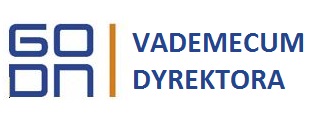 KARTĘ ZGŁOSZENIA PROSIMY WYPEŁNIAĆ KOMPUTEROWO I ODESŁAĆ NA ADRES E-MAIL SEKRETARIAT@GODN.EU (w formacie Word)Wyrażam zgodę na przetwarzanie moich danych osobowych zawartych w niniejszym zgłoszeniu dla potrzeb niezbędnych do realizacji procesu rekrutacji i szkolenia na niniejszym kursie, zgodnie z rozporządzeniem Parlamentu Europejskiego i Rady /UE/ 2016/679 z dnia 27 kwietnia 2016 r. w sprawie ochrony osób fizycznych w związku z przetwarzaniem danych osobowych i w sprawie swobodnego przepływu takich danych oraz uchylenia dyrektywy 95/46/WE /Dz. Urz. UE.L nr 119, str. 1/,Lp.Nazwisko i imięData i miejsce urodzenia Placówka Adres – email 